Tájékoztató a Monori József Attila Gimnázium 2024/2025-ös tanévre való beiratkozásrólFIGYELMESEN OLVASSA EL!A tanulók beiratkozását idén is elektronikusan a KRÉTA e-ügyintézéssel kezdjük, majd a 2024.06.26-i személyes beiratkozással véglegesítjük.Kérjük, hogy körültekintően olvassa végig levelünket, majd az ott leírtak szerint járjon el. Igyekszünk mindent pontosan leírni. A beiratkozással kapcsolatos tájékoztatókat az iskola honlapján is megtalálják, a jelzett dokumentumok, kérdőívek a linkeken keresztül könnyen elérhetőek!Természetesen amennyiben kérdésük van, szívesen állunk rendelkezésükre az alábbi elérhetőségeken:e-mail cím: titkarsag@mjag.hutelefonszám: 29/412-230 „Tanulói adatfelvételi kérdőív_2024” kitöltés - onlineA legfontosabb a tanuló, a gondviselő(k) adatainak, elérhetőségeinek pontos megadása. Az online kérdőív tartalma ezeknek az adatoknak bekéréséről szól. „A Tanulói adatfelvételi kérdőív_2024” a honlapunkon is megtalálható. A kérdőív közvetlen linkje: https://forms.gle/6gnGfxJwDk8dRPcp8A beírt adatoknak meg kell egyeznie a születési anyakönyvi kivonat, a személyi igazolvány és a lakcímkártya adataival! A kérdőívben meg kell adnia:Az intézményünkbe felvett gyermeke pontos nevét, születési helyét, születési idejét, anyja leánykori nevét, állampolgárságát, TAJ-számát, oktatási azonosítóját, e-mail címét, telefonszámát (06301234567 vagy 0629123456 formátumban), állandó lakcímét, valamint tartózkodási lakcímét, amennyiben eltér az állandó lakcímtől. A határozaton szereplő tagozatkódot – ahová a gyermeke felvételt nyert (0001-általános gimnázium, 0003-hatévfolyamos gimnázium, 0004-angol nyelvi előkészítő, 0005-német nyelvi előkészítő, 0006-gazdasági orientációs gimnázium).A gyermek gondviselőire (1 vagy 2 fő) vonatkozó adatbekérés: viselt neve, leánykori neve, e-mail címe, amelyet rendszeresen megtekint, telefonszáma és lakcíme. (A tanulóval kapcsolatos adatnyilvántartásba – KRÉTA, bizonyítvány – a kérdőívben Önök által megadott adatokat fogjuk rögzíteni.)Egyéb adatok:A bizonyítványba rögzítendő gondviselő jelölése.A beiratkozást, valamint az évek során szükséges ügyintézést végző gondviselő jelölése.A tanuló általános iskolájának OM azonosítója, pontos neve, címe.Igényfelmérés_1: mely második idegen nyelvet szeretné tanulni a gyermek (német, angol, francia, olasz). A gyermek második nyelvi csoportokba történő beosztását az iskola végzi. Az igényfelmérés nem jelenti, hogy a tanuló abba a nyelvi csoportba fog kerülni. Erről később kapnak értesítést.Igényfelmérés_2: 0001-es tagozatra felvett tanuló esetén humán vagy reál beállítottság. A gyermek osztályba sorolását - humán vagy reál orientáció - az iskola végzi. Az igényfelmérés nem jelenti, hogy a tanuló abba az osztályba fog kerülni. Erről később kapnak értesítést.Igényel-e menzát a tanuló 2024. szeptember 1-től.JAG-os póló igénylése a testnevelés órákhoz.Intézményünkben minden ősszel osztálykirándulást szervezünk. Terveinkben ez most is szerepel. A szervezéshez szükséges, hogy tanulói létszámot tudjuk. Nyilatkozata arról szól, hogy engedélyezi-e, hogy gyermeke részt vegyen az osztálykiránduláson, és ennek költségeit vállalja.A honlapon lévő kérdőívet 2024. május 23-ig szükséges kitölteni.Beiratkozás A gyermeküket 2024. június 26-án kell személyesen beíratni – ezt megelőzően a beiratkozás folyamatát a KRÉTA rendszer e-ügyintézésében tudják majd elindítani. Amint pontos információt kapunk a KRÉTA rendszer ezen felületének megnyitásáról, tájékoztatjuk Önöket e-mailben és iskolánk honlapján keresztül.TankönyvrendelésA 7-12. évfolyam valamennyi tanulója alanyi jogon, térítésmentesen kapja a tankönyveit. A megrendeléshez minden gyermek számára a tankönyvrendelő lapot szükséges kitölteni. Ezt elektronikus formában, a következő linken található Tankönyvrendelő online kérdőív kitöltésével tudja megtenni.0001 tagozatkódnál – általános gimnázium – a link: https://forms.gle/a9gpurkEeY1KCmby60003 tagozatkódnál– hatévfolyamos gimnázium –  a link: https://forms.gle/4KtH4F9vC9FqyLrr90004 és 0005 tagozatkódnál – nyelvi előkészítő – a link: https://forms.gle/FZZviu3F2kbS2L5bA0006 tagozatkódnál – gazdasági orientációs gimnázium – a link: https://forms.gle/CkqfdEnmzux39PTa8Kitöltési útmutató:A kérdőív elején a gyermek azonosítására vonatkozó kérdéseket kell megválaszolni:a tanuló pontos neve és a képzési típus tagozatkódjaanyja leánykori neveA tankönyvek rendelése – ennek jelöléseA kérdőívben egyesével adtuk meg az osztály tankönyveinek, munkafüzeteinek azonosítószámát és a pontos megnevezését. Minden sor végén a megrendelésre vonatkozó választ kell bejelölni:Megrendelem Ez azt jelenti, hogy az iskolán keresztül rendeli meg a tankönyveket, azaz él az ingyenesség lehetőségével a következő módon:A munkafüzeteket és az idegen nyelv tanulásához szükséges könyveket (munkafüzet + tankönyv), újonnan, ingyenesen kapják meg a diákok, ez véglegesen az övék marad!A többi tankönyvet (tartós tankönyvek) (pl. történelem, irodalom, matematika, példatárak, atlaszok stb.) az iskolai könyvtáron keresztül kölcsönzik ki. Amennyiben már nem használják ezeket a tankönyveket, vissza kell adni a könyvtárba.Nem rendelem meg Ez csak a tartós tankönyvek esetében lehetséges, hisz a munkafüzeteket, nyelvkönyveket minden diák ingyen, sajátjaként kapja meg. A „Nem rendelem meg” jelzést abban az esetben jelöljék, ha saját példányt, saját könyvet szeretne a diák. Elképzelhető, hogy van a családban vagy az ismerősök körében már ilyen könyv, példatár. Ennek lehetőségét használják ki – feleslegesen újat nem szükséges rendelni. Mindenképpen legyünk környezettudatosak! Azonban az is lehet, hogy a szülő szeretné saját példányként megvásárolni gyermekének a tankönyveket, így nem kell a könyvtárba visszaadni a kölcsönzéseket. Vásárlás esetén a szülőnek szükséges a beszerzést lebonyolítani a következő linken elérhető felületen www.kello.hu. Ebben az esetben a szülő felelőssége, hogy gyermekének a tanuláshoz szükséges tankönyvek rendelkezésre álljanak.Az első idegen nyelvet értelemszerűen kérjük jelölni. A második idegen nyelv tankönyvek esetén azonban a „Nem kérem” opciót jelöljék be, mert a tanulók csoportba sorolása után, az intézmény fogja kitölteni a rendelést erre vonatkozóan. A kérdőívben azért szerepelnek ezek a könyvek, hogy a címe és az azonosítószáma alapján tisztában legyenek azzal, hogy mely könyvekből tanulnak majd a diákok.A Tankönyvrendelő online kérdőívet 2024. május 23-ig töltsék ki.Kérdés esetén a tankönyvfelelősünket, dr. Tamáska Istvánnét keressék az alábbi e-mail címen: tankonyvrendeles2020@gmail.com.DiákigazolványA tanulónak fel kell keresnie az okmányirodát (időpont foglalás célszerű), és ott kell a diákigazolvány igényléshez szükséges Nemzeti Egységes Kártyarendszer (NEK)– adatlap feliratú nyomtatványt kikérnie. (14 év alatti diák esetén szükséges egy szülő jelenléte is az ügyintézéshez.)A NEK-adatlapot a beiratkozáskor kell leadni. (Erről az 5. pontban bővebben írunk.)A diákigazolványt az Oktatási Hivatal az iskola címére küldi, ezt követően kerül kiosztásra.Dokumentumok/NyilatkozatokA „beiratkozáskor”, egyben a tanév elindításához szükség van több nyilatkozat kitöltésére:Nyilatkozat szülői felügyeleti jogról /1. számú melléklet/ Értelemszerűen egyik esetet választják a háromból:együttesen - mind a két szülő aláírja a dokumentumot (Nyilatkozat 1. pontja)egyik szülő egyedül gyakorolja + kötelező dokumentum szükséges ennek igazolásához (pl.: határozat, végzés, stb.) (Nyilatkozat 2. pontja)gyám a törvényes képviselő, gyámhivatal neve és a határozat száma – kötelező dokumentum a gyámhivatal határozata (Nyilatkozat 3. pontja)Nyilatkozat a diákigazolvány kiállításakor feltüntetett lakcímről /2. számú melléklet/Az okmányirodában kapott NEK-adatlappal együtt szükséges ezt a nyilatkozatot is értelemszerűen kitöltve leadni, hogy a diákigazolvány a megfelelő lakcímmel készüljön el.Hozzájáruláson alapuló adatkezelés Nyilatkozata /3. számú melléklet/ Kérjük a dokumentum értelemszerű kitöltését.Tájékoztató a fenntartói honlapon történő közzétételről /4. számú melléklet/Kiemelkedő versenyeredmények, nagyobb iskolai rendezvények fenntartói honlapon történő megjelenítéseEtika – Hittan nyilatkozat (csak 7. évfolyam) /5. számú melléklet/Nyilatkozatot kell tenni a szülőnek, hogy mit szeretne a gyermeke tanulni: Etikát vagy Hittant.Ezeket a dokumentumokat/nyilatkozatokat a levélben mellékelve most megkapták. Kérjük ezek pontos kitöltését, és 2024. 06. 26-án a beiratkozáskor való leadását.MenzaIntézményünkben lehetőség van a menzai déli meleg főétkezés igénylésére. Ehhez egy igénylőlapot szükséges kitölteni, melyet megtalálnak a levél mellett a borítékban, illetve iskolánk vagy Monor Város Önkormányzatának honlapjáról tudnak letölteni.2024. szeptember 1-jén induló tanév zavartalan étkeztetési feladatait akkor tudja a KÖVÁL Zrt. biztosítani, ha az igénylőlapot legkésőbb 2024. június 30-ig benyújtják a Monori Polgármesteri Hivatal, Pénzügyi Iroda (2200 Monor, Kossuth Lajos utca 78-80.) címére személyesen vagy postai úton.A menzával kapcsolatban kérjük a KÖVÁL Zrt-t keressék az alábbi elérhetőségeken: etkezes@monor.hu e-mail címen, vagy személyesen a KÖVÁL Zrt. 2200 Monor, Kossuth Lajos út 78-80. címen.SNI/BTMN/Egyéb felmentésAmennyiben tanuló az általános iskolában valamely tantárgy tanulása, vagy értékelése alól (pl.: dyslexia, dysgraphia, dyscalculia, sport, stb. miatt) felmentést kapott, akkor a felmentés alapjául szolgáló érvényes szakértői vélemény, orvosi igazolás másolatát a felmentés iránti szülői kérvénnyel együtt (részletezve, hogy melyik tantárgy, illetve tantárgyrész alól kérik a felmentést) szíveskedjenek a beiratkozáskor leadni.Iskolánk alapítványaAz Oláh István Alapítvány a monori Gimnázium és Szakgimnáziumért 1991 óta működik.Az alapítvány kuratóriuma minden évben, minden gyermeket érintő fejlesztésekre fordítja, jó célok megvalósulását támogatja a felajánlott összegekkel, valamint évente 2 alkalommal ösztöndíjat ad tanulóinknak tanulmányi eredményeik alapján.Kérjük Önöket, ha a később (17. pontban) jelölt összegen felül jó szívvel meg tudják tenni, támogassák alapítványunkat további kisebb-nagyobb összeggel.Támogatásukra szükségünk van. Az alapítvány adószáma: 18660513-1-13 	Bankszámlaszáma: 65100015-10012349HázirendA házirend honlapunkon elérhető, tartalmának ismerete mindenki számára kötelező.A beiratkozással bizonyítottan kötelezi magát a tanuló és szülő annak betartására.Ha a házirendben számára elfogadhatatlan feltételek szerepelnek nem szabad beiratkozni.Beléptető rendszerA rendszer működtetésével célunk a: Biztonság az illetéktelen belépéssel szemben.Tanulói mozgás nyilvántartása. Személyre szóló kulcstartó – 4-(5-6) éves használati díja: 1.500 Ft. – beiratkozáskor fizetendőA kulcstartót a tanulói jogviszony megszűnésekor le kell adni.FormaruhaMinden jeles iskolai rendezvénynél kötelező viselet:Lányoknak: matrózblúz (csak a 9. évfolyamtól, 7-8. osztályban fehér blúz), sötét szoknya, alkalmi cipő,Fiúknak: fehér ing, sötét szövetnadrág, alkalmi cipő.Matrózblúz vásárlási lehetőséget biztosítunk. A beiratkozáskor tudnak próbálni, és rendelni. Ezt követően a tankönyvosztáskor (2024. augusztus vége) tudják átvenni, és ekkor kell fizetni. A matrózblúz várható ára: 7.500 Ft. Testnevelési órákon a javasolt öltözetPóló – JAG felirattal.Rövid vagy biciklis nadrág, melegítő stb. A Tanulói adatlap online kérdőívben a póló méretleadás – ára: 2.500 Ft/db - beiratkozáskor fizetendő - mely ezt követően testnevelés órán kerül kiosztásra.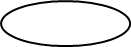 Vizuális kultúra taneszközök 1.000 Ft/fő   A befizetett összegből az iskola szerzi be a szükséges eszközöket.Iskolajelvény		- 2.500 Ft beiratkozáskor fizetendő, ekkor az osztályfőnöktől kapják meg.Szülői munkaközösség működése:Aktív munkaközösség (tornacsarnok parketta, projektorok, függöny, szabadtéri fitnesz, ping-pong asztalok, babzsákok, melegítő konyhasarok a 2. emeleti zsibongóban, diákhangulatú porta kialakítása, szülők fogadására alkalmas folyosórész kialakítása, olvasósarok, szaletli, csocsó-asztal)Közös, a gyermekeket érintő kiadásokra kérik az 1.000 Ft/év hozzájárulást – beiratkozáskor fizetendő.Iskolai sportkör működése	- 1.000 Ft/év hozzájárulás – beiratkozáskor fizetendő.Oláh István Alapítvány támogatása - 2.500 Ft/tanuló támogatás – beiratkozáskor fizetendő.Balesetbiztosítás - Tanulói balesetbiztosítást a 2024/2025-ös tanévre a beiratkozáskor lesz lehetőségük kötni.Osztálykirándulás	- Terveink szerint 2024. szeptember 12-13Egyéb információkA 2024/2025-es tanévet tanévnyitóval kezdjük 2024. szeptember 2-án. Kérjük a beiratkozáskor a tanuló születési anyakönyvi kivonatáról, személyigazolványáról, lakcímkártyájáról és TAJ-kártyájáról készült másolatot hozzanak magukkal.Monor, 2024. április 29.Tisztelettel:			 Balatoniné Sárosi Márta												     	 igazgató